Chorzów, 14.05.2021 r.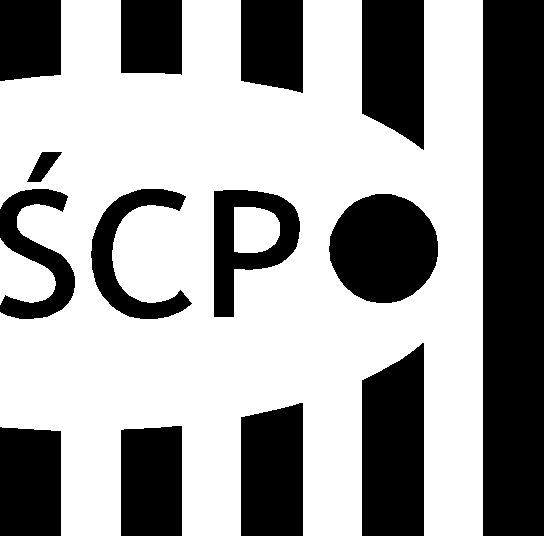 SCP-IV-3.383.33.2021.EPBInformacja o wyborze oferty dotyczy:  postępowania w trybie zapytania ofertowego na usługę dostępu do programu raportów handlowych w ramach 12-miesięcznej współpracy abonamentowej. Wartość zamówienia nie przekracza kwoty wskazanej w art. 2. ust. 1. pkt 1 Ustawy Prawo Zamówień Publicznych.(SCP/ZP/383/1-028/2021)Zamawiający informuje, iż w przedmiotowym postępowaniu wpłynęły 2 oferty następujących firm:Zamawiający dokonał wyboru najkorzystniejszej oferty firmy: Polska Wywiadownia Gospodarcza Sp. z o.o.ul. Stawki 6/7500-193 WarszawaWartość oferty 5166 zł brutto.Lp.Nazwa firmyCena oferty (brutto)Liczba uzyskanych pkt.Potwierdzenie spełniania warunków: spełnia/nie spełnia1Bisnode Polska Sp. z o.o.Plac Europejski 200-844 Warszawa15375 zł33,60 pktspełnia2Polska Wywiadownia Gospodarcza Sp. z o.o.ul. Stawki 6/7500-193 Warszawa5166 zł100 pktspełnia